NEWS RELEASE 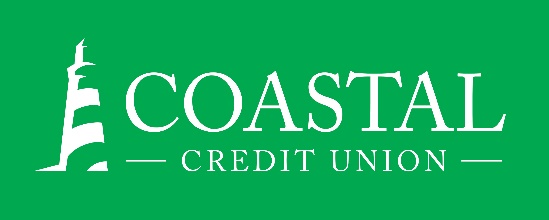 Contact: Joe MeccaVP, Communication / Spokesperson919-420-8044 /jmecca@coastal24.comFINAL – For Immediate Release Coastal Credit Union Employee 
Package 55,000 Meals for Rise Against Hunger 
RALEIGH, N.C. (September 2, 2022) – On Thursday, September 1, more than 180 Coastal Credit Union employees collaborated to package 55,000 meals for Rise Against Hunger.  The service project to help address global hunger also marked Coastal’s 55th anniversary.  The project was coordinated by Coastal’s Credit Union Development Educators. 
“There are over 800 million people in the world who are considered food insecure,” said Darron Stover, Program Manager for Rise Against Hunger. “Yet, the world produces enough food for every single person to have four pounds per day. Hunger is a matter of logistics and commitment.  It’s not just about the food; it’s about engaging people. And to be able to have Coastal employees come out here and participate in our fight to end hunger–that’s what it’s all about.”About Coastal 
Coastal Credit Union is a not-for-profit, member-owned, financial cooperative, offering a full range of financial products and services. Coastal was chartered on August 31, 1967 with the mission of fostering the credit union philosophy of “people helping people.”  Today, with $4.76 billion in assets, Coastal serves 316,000 members from 1,800 business partners and is among the leading financial institutions in North Carolina.  Coastal operates 23 branches in central North Carolina and serves members in allw 50 states through a network of 5,000 shared branches, 30,000 surcharge-free ATMs, mobile banking featuring mobile check deposit, and a robust offering of online services at www.COASTAL24.com. For more Coastal news, visit our online newsroom.  
###